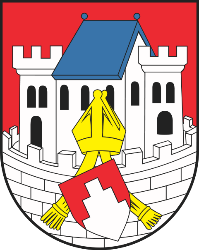 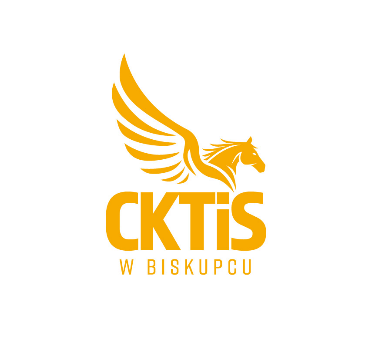 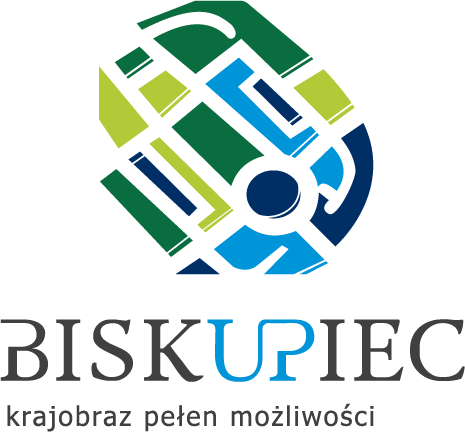 REGULAMINOTWARTEGO TURNIEJU BRYDŻOWEGO PARI MEMORIAŁ ANDRZEJA OLCZAKACEL:Uczczenie pamięci Andrzeja Olczaka – inicjatora i organizatora imprez sportowych i kulturalnych.Popularyzacja gry w brydża.ORGANIZATORZY:Burmistrz BiskupcaCentrum Kultury, Turystyki i Sportu w Biskupcu.Warmińsko-Mazurski Związek Brydża SportowegoTERMIN I MIEJSCE:Turniej odbędzie się w dniu 16 października 2022 r. o godz. 10:00 w Restauracji Stara Kaflarnia w Biskupcu przy ul. Wojska Polskiego 11ZGŁOSZENIA:Na stronie: ozbs.olsztyn.plLub przed rozpoczęciem turnieju w godz. od 9.00 do 9.45.BIURO ZAWODÓW:Restauracja Stara Kaflarnia – czynne od godz. 9:00.SPOSÓB PRZEPROWADZENIA:4 sesje po 10 rozdańTurniej na zapis maksymalnyNAGRODY: Za zajęcie I miejsca 1000 zł + puchary , II miejsce – 700 zł+ puchary, III miejsce – 500 zł+ puchary, najlepsza para mieszana 400 zł+ puchary, najlepsza para kobieca – 400 zł+ puchary , najlepsza para Gminy Biskupiec – 400 zł+ puchary, Wszyscy uczestnicy otrzymają pamiątkowe medale.ZASADY FINANSOWANIA:Koszty organizacyjne pokrywa organizatorWpisowe od osoby:40 zł normalny30 zł ulgowy (seniorzy: ur. 1957 i starsi oraz juniorzy 2001 i młodsi)UWAGI:Sędziów Turnieju zabezpieczy WMOZBS